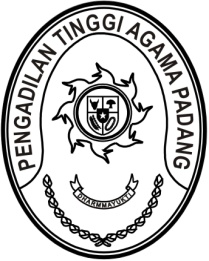 S  U  R  A  T      T  U  G  A  SNomor : W3-A/         /OT.01.2/12/2021Menimbang 	: 	bahwa dalam rangka kelancaran pelaksanaan laporan keuangan 
DIPA 01 Badan Urusan Administrasi Mahkamah Agung RI pada satuan kerja dilingkungan koordinator wilayah 0800 Sumatera Barat dipandang perlu untuk melakukan monitoring dan evaluasi;Dasar 	: 	Daftar Isian Pelaksanaan Anggaran Pengadilan Tinggi Agama 
Padang Nomor SP DIPA-005.01.2.401900/2021 tanggal 
23 November 2020;MEMBERI TUGASKepada 	: 	1. Nama	: Elsa Rusdiana, S.E.			NIP	:	198701252011012017			Pangkat/Gol. Ru	:	Penata Muda Tk. I (III/b)			Jabatan	:	Analis Pengelolaan Keuangan APBN		2.	Nama	: Fitrya Rafani, S.Kom.			NIP	:	198905022015032002			Pangkat/Gol. Ru	:	Penata Muda (III/a)		    Jabatan	:	Bendahara Tingkat Banding		3. Nama	:	Delindra		    Jabatan	:	PPNPNUntuk	:Pertama	:	melaksanakan monitoring evaluasi dan persiapan pelaporan keuangan semester II tahun 2021 di Pengadilan Agama Batusangkar pada tanggal 23 Desember 2021;Kedua	:	Segala biaya yang timbul untuk pelaksanaan tugas ini dibebankan pada DIPA Pengadilan Tinggi Agama Padang Tahun Anggaran 2021.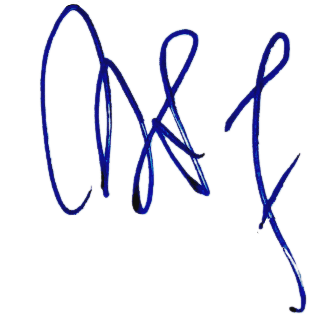 21 Desember 2021Ketua,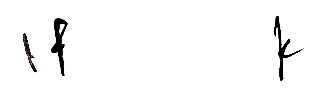 Zein AhsanTembusan :- Ketua Pengadilan Agama Batusangkar